Please Write Hear the Title of the Manuscript (Flush Left, Bold 14 pts, Palatino Linotype) Please Write Hear Author(s) Name (Flush Left, Bold 12 pts, Palatino Linotype)Please write hear author(s) affiliation (flush left, italic, 8 pts, Palatino Linotype) Body text and all the headings will be Palatino Linotype, 10 pts, single space1. First Level Heading(Body text starts here)1.2. Second Level Heading (Body text starts here)1.2.1. Third level heading(Body text starts here)1.2.1.1. Fourth level heading(Body text starts here)Please follow the APA 6 Style strictly while writing the References. You can also check the style of articles published in the previous issue of IJESIM. Please use WS Word 2007 or later versions while writing and uploading your article. Table 1. Statistical results:Figure 1. Distribution of scores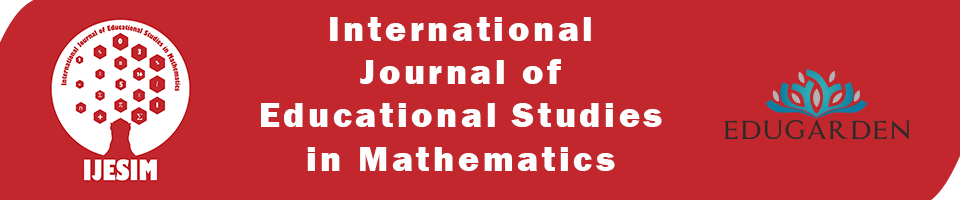 ABSTRACTARTICLE INFOPalatino Linotype, 8 pts, single spaceMin. 120 words Max. 250 wordsArticle History:Received:Received in revised form:Accepted:Available online:Article Type:Palatino Linotype, 8 pts, single spaceMin. 120 words Max. 250 wordsKeywords: 3 to 5 keywordsPalatino Linotype, 8 pts, single spaceMin. 120 words Max. 250 words© 2018 IJESIM. All rights reservedGroupNPre-ECTPre-ECTPost-ECTPost-ECTPre-ASCTPre-ASCTPost-ASCTPost-ASCTGroupNSDSDSDSDEGCG